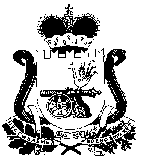 СОВЕТ ДЕПУТАТОВ ХОХЛОВСКОГО СЕЛЬСКОГО ПОСЕЛЕНИЯ
СМОЛЕНСКОГО РАЙОНА СМОЛЕНСКОЙ ОБЛАСТИРЕШЕНИЕот 4 июля 2018 года 						№ 13Об избирательной комиссии муниципального образования Хохловского сельского поселения Смоленского района Смоленской области В соответствии со статьей 24 Федерального закона от 12 июня 2002 года № 67-ФЗ «Об основных гарантиях избирательных прав и права на участие в референдуме граждан Российской Федерации», статьями 11, 12 областного закона от 24 апреля 2003 года № 12-з «Об избирательных комиссиях, комиссиях референдума в Смоленской области», руководствуясь Уставом муниципального образования Хохловского сельского поселения Смоленского района Смоленской области, Совет депутатов сельского поселения Смоленского района Смоленской областиРЕШИЛ:1. Сформировать избирательную комиссию муниципального образования Хохловского сельского поселения Смоленского района Смоленской области в составе 6 человек.2. Назначить членами избирательной комиссии муниципального образования Хохловского сельского поселения Смоленского района Смоленской области, с правом решающего голоса следующие кандидатуры:3. Назначить первое заседание избирательной комиссии муниципального образования Хохловского сельского поселения Смоленского района Смоленской области–16 июля 2018 года в 15 часов 00 минут по адресу: д. Хохлово, ул. Мира, д.12.4. Настоящее решение вступает в силу со дня принятия.5. Настоящее решение опубликовать в газете «Сельская правда».Глава муниципального образования Хохловского сельского поселенияСмоленского района Смоленской области                                      А.С. Поляков1.Ступакова Ольга Петровна1948 года рождения, образование среднее, пенсионер, кандидатура предложена территориальной избирательной комиссией муниципального образования «Смоленский район» Смоленской области;2.Качанова Анна Александровна1960 года рождения, образование среднее профессиональное,пенсионер, кандидатура предложена избирательной комиссией муниципального образования «Смоленский район» Смоленской области;3.Глушакова Ирина Викторовна1959 года рождения, образование среднее профессиональное, пенсионер, кандидатура предложена избирательной комиссией муниципального образования «Смоленский район» Смоленской области;4.Рысева Ольга Владимировна1960 года рождения, образование высшее, главный мастер производственного цеха ООО «Фаворит продукт, кандидатура предложена Президиумом регионального политического совета Смоленского регионального отделения Всероссийской политической партии «ЕДИНАЯ РОССИЯ»;5.Журавлева Марина Сергеевна1975 года рождения, образование высшее, домохозяйка, кандидатура предложена собранием избирателей Хохловского сельского поселения Смоленского района Смоленской области;6.Логунов Виктор Алексеевич1951 года рождения, образование высшее, инженер ФКУ УФО МО РФ по Смоленской, Брянской и Орловской обл., кандидатура предложена собранием избирателей Хохловского сельского поселения Смоленского района Смоленской области;